Ventures Officers Association 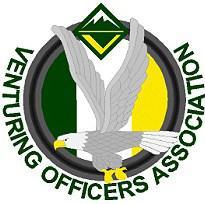 Meeting Minutes Attendees Youth: Jadah F. PresidentMark W. VP of AdminRicky R. VP of ProgramTyler G. TreasurerBryton F. Historian (on call)Jasmin W. SecretaryJosh (guest)Adults:Ashley F.Jeff L.Leann L.Officers’ Discussion: Led by Jadah Foltz Intro: Meeting 7:04The End: Conclusion  8:40VSW PlansApril 26-28Create a budget with Tyler before 10/8Create a flyer by 10/10Have cycling and swimming at the VSWHave a better cleanup scheduleChristmas Lock-inTyler researched locationFriday-Saturday, Dec 14th &15thTraining DayWill have: Discovery Awards and other classes taught at the same time, therefore it’s an issueMisc.To-do list for Mark & Jasmin: Call crews about training weekend (Nov 16th-18th)Homework for all officers: Google Drive>Training>SyllabusIf not teaching at Training weekend, Look at KodiakEveryone teaches @ KodiakBryton: In the future, need to buy editing softwareUniversity of Scouting (last Saturday of January)ILSC will be taughtMark add pics to websiteContact BrytonRicky send dates to councilCrew engagement for Summit:Make it seem excitingName:Jasmin Williams, Secretary Next meeting:, 7:00-8:30pm, 